Khan Academy Video - The Bayeux TapestryMap of England - Battle of Hastings Oct 1066during the Conquest of William the Conquer5,000 Saxons traveled from York to Hastings to fightWilliams 15,000 Soldiers that had invaded from Normandy.  There were 700 Ships that brought over the soldiers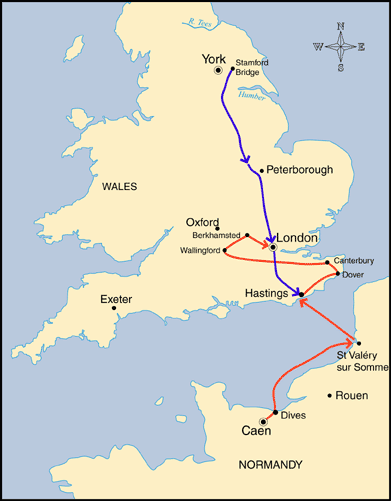 Romanesque Art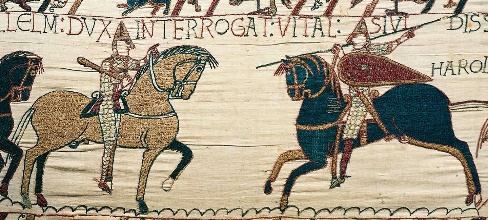 Bayeux  (Buyer)  Tapestry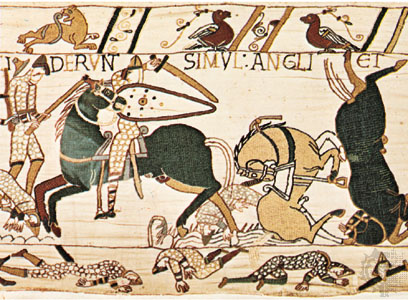 1070 ADThe Story of William the Conquer the first Norman King of EnglandKhan Academy Video - The Bayeux TapestryMap of England - Battle of Hastings Oct 1066during the Conquest of William the Conquer5,000 Saxons traveled from York to Hastings to fightWilliams 15,000 Soldiers that had invaded from Normandy.  There were 700 Ships that brought over the soldiersKhan Academy Video - The Bayeux TapestryMap of England - Battle of Hastings Oct 1066during the Conquest of William the Conquer5,000 Saxons traveled from York to Hastings to fightWilliams 15,000 Soldiers that had invaded from Normandy.  There were 700 Ships that brought over the soldiersKhan Academy Video - The Bayeux TapestryMap of England - Battle of Hastings Oct 1066during the Conquest of William the Conquer5,000 Saxons traveled from York to Hastings to fightWilliams 15,000 Soldiers that had invaded from Normandy.  There were 700 Ships that brought over the soldiers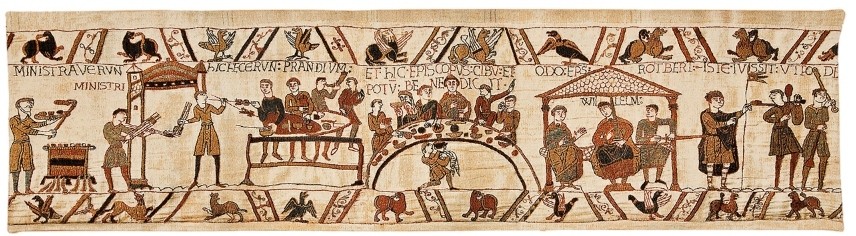 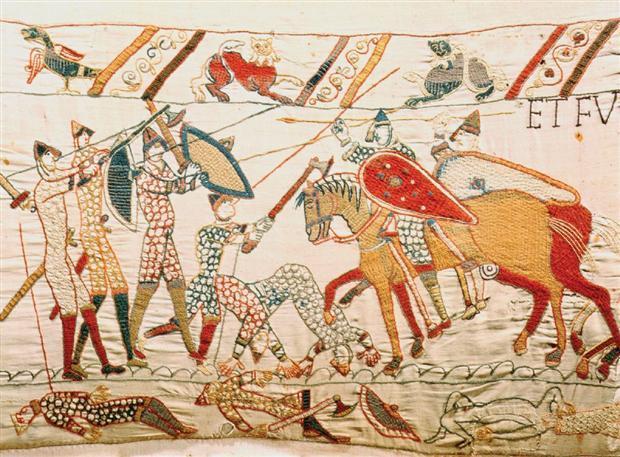 